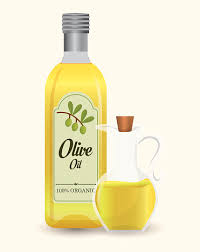 oil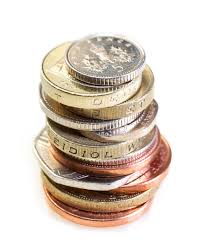 coin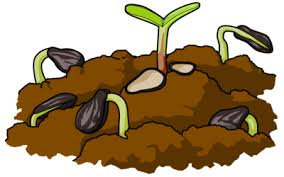 soil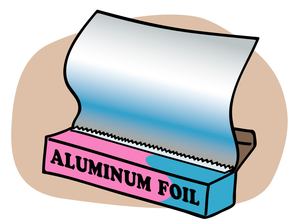 foil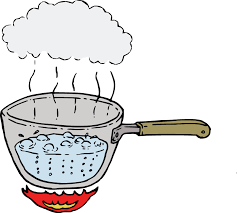 boil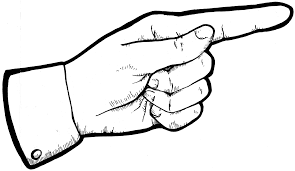 point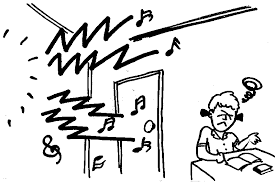 noise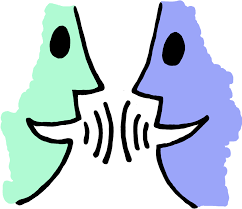 voice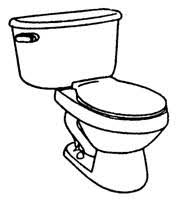 toilet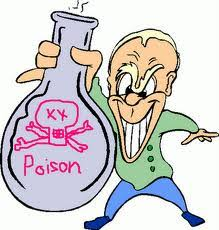 Poison 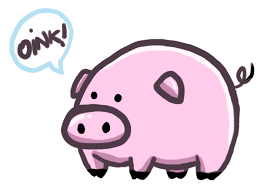 oink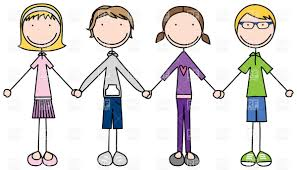 join